Quality Control Plan Best Practices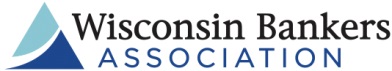 Summary:   An effective QC Program is not “one size fits all” to meet the needs of every lender.  This outline is not all inclusive, but is intended to provide elements to consider and evaluate in relation to your institution’s policies and procedures. Your QC program should take into account several factors such as, the size and structure of your organization, the expertise of your staff, and the volume and types of mortgages originated.  Controls must be in place to ensure that your policies and procedures are being followed.  Perform periodic reviews of your policies and procedures to determine whether changes are needed.Quality Control (QC) Plan componentsResponsibilities of Financial InstitutionHave written proceduresOperate QC independently of Origination & Underwriting, “Separation of Duties”Include re-verification and/or re-underwriting processesEmploy effective sampling proceduresRegularly monitor the overall quality of mortgage productionInitiate corrective actions where appropriateComply with Federal and State LawRisk ManagementProceduresFraud PreventionHUD Limited Denial of Participation (LDP) List – Verified on Credit ReportCheck all parties to the transaction against Freddie Mac’s “Exclusionary List”General Services Administration (GSA) List – Verified Quarterly – Third Party Vendors, Mortgage Loan Personnel.OFAC – Hits & Matches for all parties involved in the transaction.Occupancy VerificationIRS Tax TranscriptsSocial Security Verification, as required per credit report CIPQuality Standards and MeasuresTrends ReportingPre and Post Closing Trends Categorized to document to assist in process improvement. Are used to eliminate deficiencies on future transactions. Reports are provided to management on a monthly basis.Annual Review of Appraisers’ CredentialsLicense and ResumeQC Staff RequirementsMay be employed for all or part of QC programFinancial Institution must ensure that the services performed comply with program requirementsMonitor & evaluate performance on a regular basisReview findings and initiate corrective actionsTraining – ongoing training of new investor guidelines, regulatory changes, and new/corrective training from errors on reportsWhen possible QC staff should be independent of the origination, underwriting and closing processOutsourcing – 3rd Party Quality Control ServicesStatement of Work should be obtained if outsourcing Quality Control Review Services.  Statement should include, but is not limited to the following:Engagement Scope and ObjectiveServices & ResponsibilitiesDeliverablesWorking PapersReporting of Exceptions after reviewEngagement StaffingEnsuring that qualified and experience individuals are completing the reviews.Professional Fees and Expenses to the Bank Verify selection is unbiased.Re-verification must include: income, asset, credit and collateral.Sample selection must be unbiased.  (Our external auditor utilizes “Research Randomizer Program”)QC must include ordering and assessing a new appraisal on 10% of the sample selection.Sample SelectionsServiced Loan sample includes 10% of originated or acquired mortgages and are selected for review within 30 days of the loan closing date.Sample must reflect the full scope of business and all product typesRandom (a % of total originations so that every mortgage has an equal chance of being selected)Targeted (Delinquent Borrowers)Discretionary (selected if fraud is suspected, or to review the work of a new originator, review a new product offering, mortgages that went into early default, files of employees that recently left the company.)Pre-Closing QC RequirementsLoan ApplicationRegulatory DisclosuresData entry (LP, DU, etc.)Transmittal Summary 1008Presence of all required file documentationCalculation of income used to qualify the borrowerVerbal employment verificationCalculation of sufficient assetsAppraisal or other property evaluationSales Contract if applicableUnderwriter issued closing conditionsAdequate mortgage insurance if applicableCondo Project documentation if applicableLoan Quality Initiative (This is a mandatory component of Fannie Mae’s LQI required prior to loan delivery)Confirm borrower identityConfirm social security number or individual taxpayer ID #Documentation must conform to USA Patriot Act and OFACConfirm all parties to the transaction are not on the HUD Limited Denial of Participation (LDP) ListAll Liabilities must be documented and included in qualifying ratiosAll credit inquiries must be explained and as appropriate be included in qualifying ratiosAutomated Underwriting System exception messages have changed to “verification” message and require additional verification steps.Adequate controls may include pulling a new credit report prior to closingData integrity checks to verify consistency of borrower, mortgage & property data, before during and immediately after delivery of loan.Have procedure in place to suspend closing if deficiencies discovered in pre-closing QC process.Post-Closing QC RequirementsMortgage NoteRecorded mortgage or Deed of TrustRiders to Note or mortgageModification or Assumption AgreementAssignment of MortgageTitle Insurance Commitment or binderTitle Insurance PolicyPlat or SurveyHazard Insurance policyFlood Insurance policySettlement StatementTruth-In-Lending DisclosureClosing InstructionsClosing protection letter (CPL) from title companyUnderwriter ApprovalMortgage Insurance CertificateAppraisal review  - 1 out of 10 should be a field review (different appraiser from a different firm) the remaining 9 are a desk review by staff with appraisal knowledgeAll other documents required by applicable lawsDocumentary and Reporting QC ReviewsExplain Discrepancies & InconsistenciesResults reported to Senior Management w/in 90 daysAnalyze & Document Findings for Acceptability and EligibilityInitiate Corrective ActionRecord Retention Minimum of 3 years – retain all records of findings and record corrective actionsAudit Review of the Quality Control ProcessAudit process must be in place to:Ensure that the quality control procedures are being followed by the QC staffQC Reviews and findings are consistent and recordedQuality Control Audit must be reported to management and an action plan put in place to remediate any findings